Evaluacijski listić                                                       Učiteljica: Antonija Trgovac1. Jesu li vam aktivnosti tijekom projekta bile zanimljive? _________________2. Što vam je u projektu bilo najzanimljivije? ____________________________________________________________________________________________3. Što vam se nije svidjelo i što bi mogli promijeniti? Napiši prijedloge.________________________________________________________________________________________________________________________________________________________________________________________________4. Zaokruži jedan od smajlića koji pokazuje tvoje osjećaje u ovom projektu.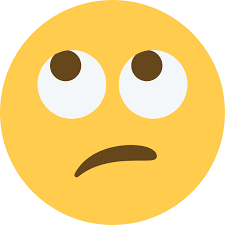 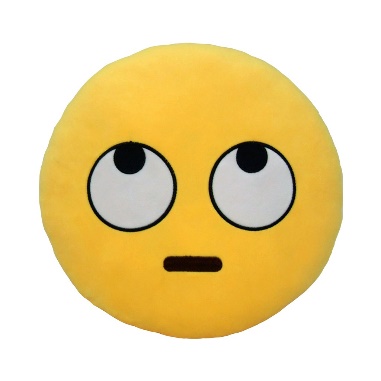 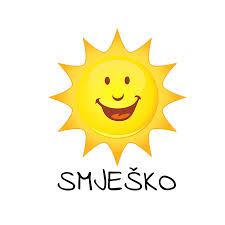 